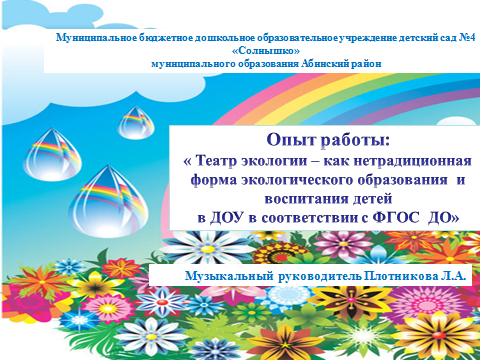 Небрежное, а порой жестокое отношение детей дошкольного возраста к природе часто объясняется отсутствием необходимых знаний о ней. Чему и как учить дошкольников, чтобы сформировать у них экологическую культуру, сегодня волнует всех: ученых, педагогов, общественность. Работу по осознанно-правильному отношению к природным явлениям и объектам,  окружающим ребенка, необходимо начинать как можно раньше, используя новые формы в воспитательно-образовательной деятельности. Одной из таких форм является экологический театр. Театрализованная деятельность - нетрадиционная форма экологического образования и воспитания детей, потому что проблемы окружающей среды дети раскрывают посредством костюмированных театральных постановок с включением стихов, песен, танцев, которые направлены на охрану и бережное отношение к природе. Экологический театр - новое направление в работе детского сада. А это значит, что для коллектива открываются разносторонние возможности творческого поиска, результатом которого станут  интересные познавательные постановки, дополнительные знания о нашем общем доме планете Земля, о взаимозависимости человека и природы.Цель экологического театра: создание условий для формирования у детей основ экологической культуры через театрализованную деятельность. Задача экологического театра: объяснять детям необходимость бережного отношения к природе, показывать неприглядность потребительского отдыха, загрязняющего все вокруг; основные правила поведения в природе.  Воспитательные возможности театрализованной деятельности огромны, ее тематика не ограничена и может удовлетворить любые интересы и желания ребенка. Участвуя в ней, дети знакомятся с окружающим миром во всем его многообразии: через образы, краски, звуки, музыку; умело поставленные вопросы побуждают думать, анализировать, делать выводы. Театрализованные спектакли можно рассматривать как моделирование жизненного опыта детей, как психотренинг, развивающий участников целостно: эмоционально, интеллектуально, духовно и физически. Чтобы сыграть на сцене экологический спектакль или сказку, требуются и экологические знания, и умение вжиться в роль, и умение сформулировать идею, желание донести ее до других. В театрализованном спектакле все участники равны. Каждый проявляет свою инициативу, свои желания и представления, но от каждого требуется и умение согласовывать свои действия с действиями других участников. Театрализованная деятельность позволяет решать многие педагогические задачи, касающиеся формирования выразительности речи ребёнка, интеллектуального и художественно-эстетического воспитания; является  неисчерпаемым источником развития чувств, переживаний и эмоциональных открытий; способом приобщения к духовному богатству. В результате ребенок познает мир умом и сердцем, выражая свое отношение к добру и злу. «Актерская» работа позволяет ребёнку решать многие проблемные ситуации опосредованно от лица какого-либо персонажа. Это помогает преодолевать робость, неуверенность в себе, застенчивость. Инсценирование экологической информации помогает дошкольникам глубже понять и запомнить её суть, пробуждает простые человеческие чувства сострадания, желание помочь, необходимость действовать; воспитывает гражданскую позицию, как у актёров, так и у зрителей.Спектакли легко воспринимаются и запоминаются, они способны привлечь любую зрительскую аудиторию, пропагандируют экологические знания. В инсценировке  могут принимать участие дети всей группы. К выбору темы следует подходить очень ответственно, содержание должно соответствовать возрасту детей. В процессе работы над экологическим спектаклем определить  характер (сюжетный, монтажный, сюжетно – монтажный); необходимо учитывать возраст зрителей, место выступления; продолжительность действия.Сюжетный – более всего напоминает традиционную пьесу («переделки» известных сказок на экологический лад; сценарии, имеющие сквозной ход). Монтажный – строится на монтаже отдельных законченных сцен и миниатюр, при этом  цельность сценария достигается с помощью стихотворных, музыкальных связок. Сюжетно-монтажный – наиболее распространённый вид (заключается в существовании сюжетной линии, объединяющей отдельные самостоятельные сцены и эпизоды). Особенно важно для экологических спектаклей придумать оригинальное начало, способное сразу привлечь внимание публики. Желательно заканчивать спектакль на оптимистической ноте, оставлять зрителю надежду на лучшее.Для овладения навыками актерского мастерства как можно больше внимания уделять этюдной работе. Она раскрывает творческую природу ребенка,  включая в себя упражнения на развитие внимания, адресованные к любому из пяти чувств: зрению, обонянию, осязанию, слуху и вкусу.Проигрывая определенный сценарий (стихотворение, короткую сказку), детям удается побыть и волком и зайчиком; попробовать себя в роли бабочки или утенка. У ребенка появляется возможность многократного перевоплощения, исполненного с большим удовольствием и непосредственностью. Этому будут способствовать наблюдения  за живыми объектами на экологической тропе ДОУ, посещения станции «Юных натуралистов», выезды в зоопарк  и т.д.В ходе игр-драматизаций дети учатся владеть собой, брать пример с любимых героев, это помогает им избавиться от затруднений в общении и легко находить общий язык с другими. Научить ребенка импровизировать – дело далеко не простое. Главное, чтобы ребёнок не чувствовал, что его обучают, а был занят интересной для него театрализованной деятельностью, увлечен сказкой, игрой. Создать творческую атмосферу, раскрыть возможности и особенности детей, помочь им понять красоту речи, окружающих их звуков, разнообразие красок мира, научить верить в себя – одна из задач театрализованного экологического спектакля. Важно участие в природоохранных мероприятиях, конкурсах различного уровня. Непосредственное влияние на формирование у детей основ экологического мировоззрения оказывает семья, ее сотрудничество с педагогами по данной теме. В их силах организовать экскурсию и отправиться с детьми на природу, в зоопарк, в лес, театр; оказать помощь в изготовлении костюмов для спектаклей, поделок из бросового и природного материала, принять участие в выставках и конкурсах. Анкетирование родителей по вопросам экологического воспитания, помогут педагогу  в выборе правильных форм и методов работы с детьми. Это дает возможность вести просветительскую работу с родителями: консультировать по вопросам осознанного бережного отношения к природе, рекомендовать чтение художественной литературы и периодических изданий для детей; формировать у ребенка потребность к трудовой деятельности; научить его любить РодинуТеатрализованная деятельность, игра способствуют мотивации ребенка: беречь, охранять и заботится о природе; совершать добрые поступки, понимать гармонию природного окружения, не нарушать ее.Экологические сказкиСписок литературы:1. Дупленко О. О программе экологического воспитания старших дошкольников// Дошкольное воспитание. 1998. N 7. С. 36-42.// 2. Игра дошкольника. / Под редакцией кандидата психологических наук С.Л. Новоселовой, М.: Просвещение, 1989. – 188 с.3. Кондрашова М.А. Экологическое воспитание дошкольников на занятиях и в повседневной жизни. Методические разработки. Оренбург. 2005. – 116 с.4. Николаева С.Н. Любовь к природе воспитываем с детства. Рекомендации педагогам, родителям и гувернерам. – М.: «Мозаика-Синтез», 2004. – 112 с.5. Николаева С.Н., Комарова И.А. Сюжетные игры в экологическом воспитании дошкольников. Игровые обучающие ситуации с игрушками  разного типа и литературными персонажами: Пособие для педагогов дошкольных учреждений. М.: Гном и Д, 2005. – 128 с.6. Павлова Л. Игры как средство эколого-эстетического воспитания //Дошкольное воспитание. 2002. N 10. С. 40-49//Название спектакляГлавная идеяДействующие лицаЦель«В осеннем лесу»Как готовятся лесные жители к приходу зимыОсень, животные, птицы, насекомые, рыбыформирование экологической культуры дошкольников посредством театрализованной деятельности.  «Дружба зверей»Как животные приходят друг к другу  на помощьЗайчики, белочки, медвежонок, лисичкаформирование экологической культуры дошкольников посредством театрализованной деятельности.  «Весенняя сказка»Без солнца нет жизни на землеЗима, белочка, Заяц, ворона, еж, лиса, солнышкоформирование экологической культуры дошкольников посредством театрализованной деятельности.  «Приключение Миши и Вити»Значение воды в жизни растений, людей и животныхМаша, Витя, лесовик, водяной, лягушки, яблоня, речкаформирование экологической культуры дошкольников посредством театрализованной деятельности.  